Networking
CM30078/CM50123Russell Bradford2023/241. NetworksLayering ModelsWhy seven layers in the ISO model?History is a trifle vague on this, but it seems that IBM had a seven layer protocol and managed to persuade the ISO committee in charge of the modelSome people advocate more layers: e.g., splitting the hardware layer upFor example, a sublayer describing the physical medium, such as copper or fibre; and a sublayer describing the signals in that medium, such as various kinds of electrical signallingExercise Reality is complicated. Read IEEE 802 to see how the physical layer can be split into three sublayers; and the link layer can be split into two sublayers2. NetworksThe Internet ModelOthers want fewer layers. A good example is the Internet ModelThis is a four layer model, developed post-hoc after the Internet Protocol had gained prominence (RFC1122)Link LayerNetwork LayerTransport LayerApplication Layer3. NetworksThe Internet ModelWe shall describe this model, together with its primary instance TCP/IPTake care to distinguish between the model and the instanceThey often get confused as they seem so similarIt is possible, though unlikely, that there could be another network protocol, not TCP/IP, based on the four layer Internet model4. NetworksThe Internet Model: Link LayerThe Internet link layer corresponds to the OSI physical plus data link layersThe model does not say much about this layer, only that it has to be capable of sending and receiving the next layer packetsSo what you do with your hardware is pretty much openTCP/IP many realisations here, including Ethernet, VDSL and Wi-FiAnd pigeons5. NetworksThe Internet Model: Network LayerAlso known as the Internet layer, the network layer handles the movement of packets, particularly routingThis directly corresponds to the OSI network layerIn TCP/IP, the Internet Protocol (IP) is defined in this layerIP is an unreliable protocol. This is a technical term that means that it does not guarantee delivery of packets6. NetworksAside: ReliabilitySometimes it is better to deal with an occasional lost packet than to hold up the system while the lost packet is re-requested and resent, e.g., video, where fast delivery is more important than accurate deliverySo it is quite useful to have a “unreliable” delivery sometimesA lot of Internet hardware is actually fairly reliable (non-technical sense) these daysBut wireless (Wi-Fi, etc.) and some wired (DSLs) are more unreliable than you might think7. NetworksThe Internet Model: Transport LayerThe transport layer corresponds to the OSI transport layer, providing a flow of packets between source and destinationIn TCP/IP, two protocols are in this layer: the transmission control protocol (TCP) and the user datagram protocol (UDP)8. NetworksThe Internet Model: Transport LayerTCP is a reliable (guarantees delivery) protocolIt makes a reliable layer out of a potentially unreliable IP underneath by a complex mechanism of packet acknowledgementsWe don’t always want to pay the non-trivial cost of that mechanism, so the other protocol, UDP, is not reliableActually, it is reliable as the underlying layer, IP, is reliableAnd IP is as reliable as its underlying physical/datalink layer is reliable9. NetworksThe Internet Model: Transport LayerUDP was devised long after TCP when it was realised how useful unreliable protocols can be: this is why the protocol set is called “TCP/IP”, as that was the entire protocol set for a fair while10. NetworksThe Internet Model: Transport LayerWe shall see packets have a header field indicating what the protocol of the data in the packet isTCP has protocol number 6UDP has protocol number 17Exercise Have a look at “Protocol Numbers” at
https://www.iana.org/assignments/protocol-numbers/protocol-numbers.xhtml11. NetworksThe Internet Model: Application LayerThe application layer covers (roughly) the OSI session, presentation and application layersThis means, in particular, Internet applications must take care over presentation issues if they want to be completely interoparableMany forget this, e.g., many programmers forget that not all machines represent integers in the same way and so the bit pattern they use for the number they want to send is (mis)interpreted as a different number by the receiver12. NetworksThe Internet Model: Application LayerIn terms of implementation, typically an OS kernel will implement everything below the application layer (TCP, UDP, IP, Ethernet, Wi-Fi, etc.)This is because they use system resources that must be shared fairly amongst applicationsAnything above the transport layer must be done by the application programmer in their application code13. NetworksThe Internet Model: Application LayerSo a typical email application will need to apply a presentation encapsulation and add application layer headers (To, From, etc.)The Multipurpose Internet Mail Extensions (MIME) standard is a way to encode data (e.g., text, sound, pictures, video) in a safe wayOriginally developed in the context of email, it is now used in other areas like Web page delivery where there are mixed kinds of data to transmit14. NetworksThe Internet Model: Application LayerSimilarly for the session layerIf a persistent session is needed, the application must code itMany applications, like Web browsers using HTTP, don’tNote: if the TCP/IP had session management, applications would get this “for free”The counter-argument is that many applications do not want session management, and should not have to pay the overhead of supporting it15. NetworksThe Internet Model: Application LayerIn the real world, each application (running over TCP/IP) that needs session management has to re-implement it for itselfOf course, libraries of code exist to do these “missing” things (sessions, presentation and so on), but the programmer must write the code to incorporate them16. NetworksExample of layering in practice: how an email might be transmitted over an EthernetWe start with the text of the emailApplication: the email application transforms the text using a MIME encoding (presentation)Application: the email application adds an envelope header (From, To, etc.)Transport: TCP adds its header (reliability)Network: IP adds its header (routing)Datalink: Ethernet adds a header (local routing) and a trailer (checksum)Physical: The bits are transformed using a 4B/5B encoding to smooth the bit patterns and are sent using a three-level electrical coding MLT-3 (physical)17. NetworksGoing through all these in detail is the content of this Unit18. NetworksWe have two layering models, ISO and Internet, two approaches to designing a standardHow do they compare?19. NetworksLayering Models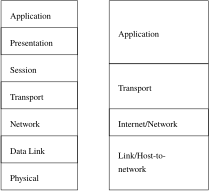 OSI vs. Internet Models20. NetworksLayering ModelsComparing the two models:OSI was developed before an implementation; the Internet Model was created after TCP/IPOSI make a clear distinction between model and implementation; Internet is fuzzyOSI is general and can apply to many systems; Internet is specific, namely to TCP/IPImplementations following standards following the OSI model were dire; TCP/IP is wildly successful21. NetworksLayering ModelsProblems with the Internet Model (not TCP/IP) includeit is only good for describing TCP/IPthe physical and data link layers are merged; this makes it difficult to talk about, say, copper vs. optical fibre installations22. NetworksLayering ModelsNon-problems include“OSI is slower as data has to go through more layers”This is confusing the model with the implementation and ignoring the standard in between themAn implementation need not have 7 separate modules: it only needs to behave as if it didEarly implementations of a standard derived from OSI made this mistakeThere are good CS reasons why we should do this separation, but practically we have to make tradeoffs between maintainability and speed23. NetworksLayering Models“OSI has larger encapsulation overhead as data has to go through more layers”As aboveAnd you don’t have to add a header at every layer: it depends on what the standard requiresThe model doesn’t require anything24. NetworksLayering Models“There are no decent implementations of OSI”Again, confusing a model with a standardAnd TCP/IP can be regarded a standard that fits the OSI model, anywayIf you squint a bit25. NetworksTCP/IPThe OSI model is widely used; the OSI protocols neverThe Internet model is rarely used; the TCP/IP protocols are everywhereThe main reason that TCP/IP is so successful is that its standards (RFCs) are open and freely available: anyone can join inFurthermore, the code was also free and widely availableNot brilliant quality, but at least it worked…26. NetworksTCP/IPNetworks before the Internet tended to be closed and proprietary, where you had to pay to get inBut all these failed to get critical mass: even Microsoft failed to get their own alternative to the Internet off the ground and they had (grudgingly) to join with the rest of the world in using TCP/IP27. NetworksLayeringOther layering models exist, e.g., Tanenbaum’s Five Layer ModelPhysicalData linkNetworkTransportApplicationStill missing the essential presentation layer, but a lot more useful in a world where the physical layer is often changed, e.g., 1Gb Ethernet to Wi-Fi28. NetworksLayering Models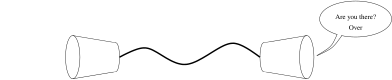 Cup and string networkExercise identify the OSI and Internet layers as they apply to a cup-and-string networkExercise Read section 3 of RFC3439